Comité Administrativo y JurídicoSeptuagésima segunda sesión
Ginebra, 26 y 27 de octubre de 2015El producto de la cosechaDocumento preparado por la Oficina de la Unión

Descargo de responsabilidad:  el presente documento no constituye
un documento de política u orientación de la UPOV	En su septuagésima primera sesión, el Comité Administrativo y Jurídico (CAJ) tomó nota de la conclusión extraída por el Grupo Asesor del Comité Administrativo y Jurídico (CAJ-AG), en su novena sesión, de que por el momento no sería apropiado considerar una revisión de las “Notas explicativas sobre los actos respecto del producto de la cosecha con arreglo al Acta de 1991 del Convenio de la UPOV” (documento UPOV/EXN/HRV/1).  Sin embargo, el CAJ convino en que sería útil invitar a los miembros de la Unión a presentar, en su septuagésima segunda sesión, las cuestiones relativas al producto de la cosecha que deberían ser examinadas en relación con una eventual revisión del documento UPOV/EXN/HRV/1 como punto de partida para examinar cómo cabría proceder (véase el documento CAJ/71/10 “Informe sobre las conclusiones”, párrafo 16).	El 22 de mayo de 2015, se envió la Circular E-15/112 de la UPOV a los miembros del CAJ, por la que se les invitó a que presenten ponencias sobre las cuestiones relativas al producto de la cosecha en su septuagésima segunda sesión.  En el momento de la redacción del presente documento, la Argentina, la Unión Europea y la Federación de Rusia habían confirmado su intención de presentar ponencias.	Se invita al CAJ a tomar nota de que la Argentina, la Unión Europea y la Federación de Rusia han confirmado su intención de presentar ponencias sobre las cuestiones relativas al producto de la cosecha en su septuagésima segunda sesión, según se expone en el párrafo 2.[Fin del documento]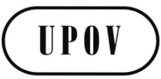 SCAJ/72/4ORIGINAL:  InglésFECHA:  16 de septiembre de 2015UNIÓN INTERNACIONAL PARA LA PROTECCIÓN DE LAS OBTENCIONES VEGETALESUNIÓN INTERNACIONAL PARA LA PROTECCIÓN DE LAS OBTENCIONES VEGETALESUNIÓN INTERNACIONAL PARA LA PROTECCIÓN DE LAS OBTENCIONES VEGETALESGinebraGinebraGinebra